OBEC NASAVRKY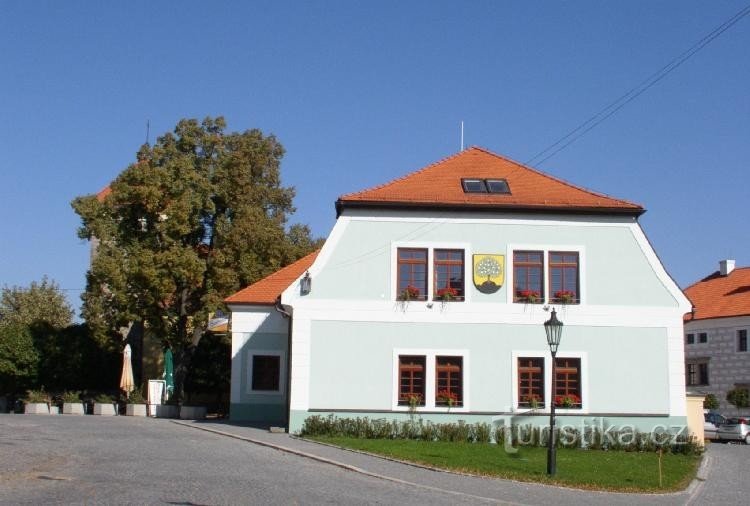 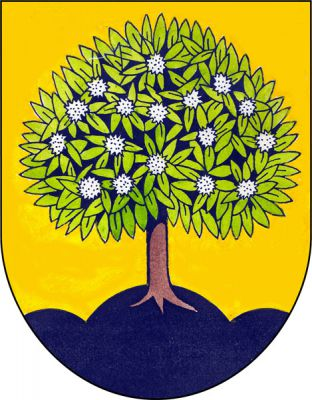 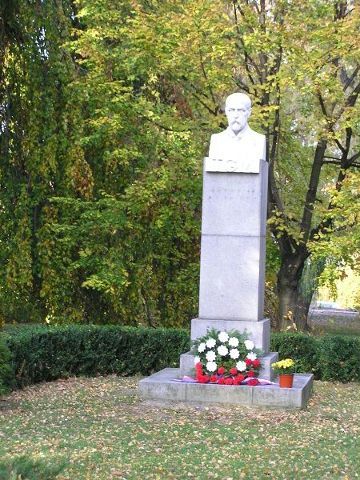 